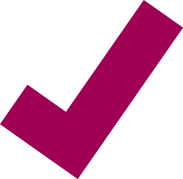 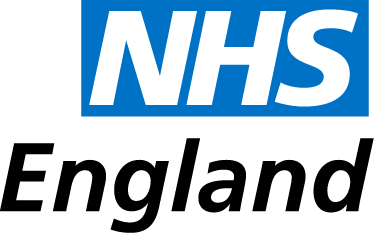 Children & Young Person’sMental Health Service Information PassportTemplate for useVersion number: 1.0First published:  October 2015Prepared by: NHS England in collaboration with national participation partners GIFT for children and young people, and YoungMinds for parents and carersClassification: OFFICIALThe National Health Service Commissioning Board was established on 1 October 2012 as an executive non-departmental public body. Since 1 April 2013, the National Health Service Commissioning Board has used the name NHS England for operational purposes. This template is in a Microsoft Word format so it can be edited when developing information passports for use. Once changes have been made, the passport should be attributed to the service and client, not NHS England overall.  Children and Young Person’sMental Health Service PassportThe aim of this passport is to help the service user to own and communicate their story when moving between different services.  The passport provides a summary of the service user’s time with the practitioner in ZZZ service, for the information will be owned by XXX, and for it to be shared with any future services if the service user wishes. This passport must be created by the service user with the support of the practitioner. The practitioner should brief the service user on interim support available when issuing this passport. The practitioner and service user should ensure that any clinical information is also within the patient record, and that any extra details on personal preferences will be clearly shown. Please see the guidance available on how to fill out this passport. There are also two filled in examples, one for a young person, one forensic, and one for a younger child with parent/carer input.Private and ConfidentialService User Name: XXXD.O.BClient NHS number:Address: Alternate Address (for example university address with term dates):Date discharged from Service:Name of therapist: YYYName of Service: ZZZContact information: XXX Signed: YYY Signed: Date Passport Issued: TitleGuidance About XXXStatement about self which can include positive protective factors (hobbies etc.), wider life goals (e.g. beyond therapy)Main statementXXX & YYY to write a statement together of what they perceive to be the main issues they have worked on/would like to work on with services/in a therapeutic settingWhat has been achieved? What XXX would still like to work on now or in the future?HistoryKey events Diagnosis/issue:What has XXX been diagnosed with? Is this agreed with XXX? When was this diagnosis made (date/age)?Presentation:Symptoms /difficultiesOther influencing factors (e.g. home life) Strengths or mediating factorsHas there been any risk to self or others?Current medicationOther services XXX has had contact with whilst seeing YYY including other teams (e.g. Youth Offending Teams), or residential placements (e.g. inpatient or detention)Reason for dischargeClinical Involvement HistoryWhat therapeutic intervention(s) have YYY used with XXX? Did XXX find this/these helpful or unhelpful? If helpful – why? Name specific elementsIf unhelpful – why? Name specific elements What therapy have they received previously?  Was this successful/unsuccessful and why(as above)?What does YYY suggest is most helpful therapeutic intervention when working with XXX? Specific NeedsAppointments: Preferred appointment times (after school/college)Preferred venues (in/out of clinics)Management of riskPractitioner preferences(female only)Engagement barriers (DNAs; trust issues)Proposed / suggested supportWhat specific referrals are to be made?Which therapeutic intervention would suit XXX needs and why?Suggested interim support from charities/ other support servicesSuggested support required when transitioning to and from residential placements e.g. inpatient or detentionHow XXX would like their parent/carer/family to be involvedAny additional comments